ПРОЕКТвнесен Председателем Думы города Ханты-Мансийска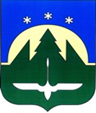 Городской округ Ханты-МансийскХанты-Мансийского автономного округа – ЮгрыДУМА ГОРОДА ХАНТЫ-МАНСИЙСКАРЕШЕНИЕ№ ____-VI РД		                                                         Принято									   __________  2020 годаО плане работы Думы города Ханты-Мансийска шестого созыва на второе полугодие 2020 годаРассмотрев проект плана работы Думы города Ханты-Мансийска шестого созыва на второе полугодие 2020 года, руководствуясь частью 1 статьи 69 Устава города Ханты-Мансийска,Дума города Ханты-Мансийска РЕШИЛА:Утвердить план работы Думы города Ханты-Мансийска шестого созыва                на второе полугодие 2020 года согласно приложению к настоящему Решению.Председатель Думыгорода Ханты-Мансийска                                                                   К.Л. Пенчуков						Подписано						______________ 2020 годаПриложение к Решению Думы города Ханты-Мансийска от ______________ 2020  года № _____-VI РДПлан работы Думы города Ханты-Мансийска шестого созыва на второе полугодие 2020 годаОсновные задачиДумы города на 2020 годЦиклограмма работы Думы города на 2020 годВопросы, рассматриваемые и принимаемые Думой города в рамках полномочийКонтрольные вопросыРабота депутатов Думы города с избирателямиУчеба депутатов Думы города, обмен опытом работыПлан работы совместной комиссииПлан работы комитета по городскому хозяйствуПлан работы комитета по бюджетуПлан работы комитета по социальной политикеПлан совместных заседаний комитетовПлан работы комиссии по местному самоуправлению1.Осуществление контроля за исполнением бюджета города Ханты-Мансийска.2.Осуществление контроля за ходом реализации муниципальных программ, одобренных Думой города                  и утверждённых Администрацией города, в рамках исполнения бюджета города Ханты-Мансийска.3.Осуществление контроля за исполнением Администрацией города и должностными лицами органов местного самоуправления полномочий по решению вопросов местного значения.4.Приведение в соответствие действующему законодательству Устава города Ханты-Мансийска.5.Осуществление нормотворческой деятельности в рамках полномочий Думы города Ханты-Мансийска.6.Участие в работе коллегиальных органов, советов, комиссий, рабочих групп.ПонедельникВторникСредаЧетвергПятница1.Совещание аппарата Думы города1.Заседание комитета               по городскому хозяйству(2, 3 вторник каждого месяца с 14.15 часов)1.Заседание комитета по бюджету (2, 3 среда каждого месяца с 14.15 часов)1.Заседание комитета  по социальной политике (2, 3 четверг каждого месяца с 14.15 часов)1. Заседание Думы города (последняя пятница каждого месяца с 10.00 часов)2.Участие в аппаратном совещании Главы города (еженедельно с 14.15 часов)2.Заседание совместной комиссии Думы города (последний вторник каждого месяца                            с 14.15 часов)2.Заседание комиссии по местному самоуправлению        (2, 3 среда каждого месяца с 16.00 часов)Примечание:1. Внеочередное заседание Думы города (в соответствии                          с Уставом города и Регламентом Думы города).2. Заседание Совета Думы города (по мере необходимости).3. Депутатские слушания (в соответствии с Регламентом Думы города).4. Личный приём граждан депутатами Думы города (еженедельно по графику), в том числе в городской общественной приёмной.№ п/пТематика, наименование вопроса, программыСрок рассмотрения               и утвержденияОтветственные                     за подготовку1.О деятельности Думы города Ханты-Мансийска за первое полугодие      2020 годасентябрьДума города2.О внесении изменений в Решение Думы города Ханты-Мансийска                     от 26.09.2008 № 590 «О Правилах землепользования и застройки территории города Ханты-Мансийска»сентябрьДепартамент градостроительства                    и архитектуры 3.О внесении изменений в Решение Думы города Ханты-Мансийска                     от 28.11.2016 № 41-VI РД «О местных нормативах градостроительного проектирования города Ханты-Мансийска»сентябрьДепартамент градостроительства                    и архитектуры4.О внесении изменений в Устав города Ханты-МансийскасентябрьЮридическое управление 5.О внесении изменений в решение Думы города Ханты-Мансийска                  от 25 ноября 2011 года № 131 «О Положении о порядке управления           и распоряжения жилищным фондом, находящимся в собственности города Ханты-Мансийска»сентябрьДепартамент муниципальной собственности6.О внесении изменений в Решение Думы города Ханты-Мансийска                     от 29.06.2012 № 255 «О Положении о порядке управления и распоряжения имуществом, находящимся в муниципальной собственности города Ханты-Мансийска»октябрьДепартамент муниципальной собственности7.О внесении изменений в Решение Думы города Ханты-Мансийска                   от 22.12.2014 № 567-V «О комплексной программе социально-экономического развития города Ханты-Мансийска до 2020 года»октябрьУправление экономического развития и инвестиций8.О бюджете города Ханты-Мансийска на 2021 год и плановый период  2022 и 2023 годовдекабрьДепартамент управления финансами9.О прогнозном плане (программе) приватизации муниципального имущества на 2021 годдекабрьДепартамент муниципальной собственности10.Об утверждении перечня вопросов, поставленных Думой города                  Ханты-Мансийска перед Главой города Ханты-МансийскадекабрьДума города11.О плане работы Думы города Ханты-Мансийска на первое полугодие 2021 годадекабрьДума города№ п/пТематика, наименование вопроса, программыСрок рассмотрения                  и утвержденияОтветственные                    за подготовку1.Информация федеральных органов, функционирующих на территории города:-о состоянии законности и результатах надзора за соблюдением прав несовершеннолетних на территории города;-о состоянии контрольной работы по мобилизации доходов в бюджет города за первое полугодие,девять месяцев 2020 года; -об обеспечении охраны общественного порядка и борьбе                            с преступностью в городе за первое полугодие 2020 годасентябрьсентябрь,ноябрьсентябрьХанты-Мансийская межрайонная прокуратураМежрайонная инспекция ФНС России № 1                       по ХМАО – ЮгреМО МВД России «Ханты-Мансийский»2.Об отчете об исполнении бюджета города Ханты-Мансийска:-за полугодие 2020 года,-за девять месяцев 2020 годасентябрьноябрьДепартамент управления финансами3.О рассмотрении проектов муниципальных программ в рамках полномочий  Думы городапо мере поступленияАдминистрация города4.Представление Думе города руководителей муниципальных предприятий и учрежденийпо мере поступленияАдминистрация города5.О выполнении муниципальных программ в рамках исполнения бюджета:          - за первое полугодие 2020 года:«Профилактика правонарушений в сфере обеспечения общественной безопасности и правопорядка в городе Ханты-Мансийске»;«Основные направления развития в области управления и распоряжения муниципальной собственностью города Ханты-Мансийска»;«Развитие жилищного и дорожного хозяйства, благоустройство города Ханты-Мансийска»;«Развитие жилищно-коммунального комплекса и повышение энергетической эффективности в городе Ханты-Мансийске»;«Осуществление городом Ханты-Мансийском функций административного центра Ханты-Мансийского автономного                      округа – Югры»          - за девять месяцев 2020 года:«Развитие гражданского общества в городе Ханты-Мансийске»;«Обеспечение градостроительной деятельности на территории города Ханты-Мансийска»;«Развитие муниципальной службы в городе Ханты-Мансийске»;«Доступная среда в городе Ханты-Мансийске»;«Защита населения и территории от чрезвычайных ситуаций, обеспечение пожарной безопасности города Ханты-Мансийска»;«Молодёжь города Ханты-Мансийска»;«Содействие развитию садоводческих, огороднических некоммерческих объединений граждан в городе Ханты-Мансийске»;«Осуществление городом Ханты-Мансийском функций административного центра Ханты-Мансийского автономного                   округа – Югры» сентябрьсентябрьсентябрьсентябрьсентябрьноябрьноябрьноябрьноябрьноябрьноябрьноябрьноябрьОтдел по вопросам общественной безопасности                     и профилактике правонарушенийДепартамент муниципальной собственностиДепартамент городского хозяйства Департамент городского хозяйстваУправление экономического развития                              и инвестицийУправление общественных связейДепартамент градостроительства                и архитектурыУправление кадровой работы                                     и муниципальной службыДепартамент городского хозяйстваМКУ «Управление  гражданской защиты населения»Управление  физической культуры, спорта                                   и молодёжной политикиДепартамент градостроительства             и архитектурыУправление экономического развития и инвестиций№ п/пНаименование мероприятийСроки проведенияОтветственные1.Отчеты о депутатской деятельности в муниципальных СМИноябрь, декабрьдепутаты Думы города2.Организация личного приёма граждан:- в помещении Думы;- по месту работы;- по избирательным округам;- в городской общественной приемнойпо графикудепутаты Думы города3.Работа с обращениями гражданпостояннодепутаты Думы города4.Участие в работе комиссий, рабочих групп, советов по вопросам, затрагивающим интересы и права избирателейпостояннодепутаты Думы города5.Участие в общероссийском дне приёма граждандекабрьдепутаты Думы города6.Представление в Думу города информации о числе встреч с жителями города Ханты-Мансийска и количестве жителей, принявших участие                   во встречахнарастающим итогом, не позднее 2 июля, 2 октябрядепутаты Думы города№ п/пНаименование мероприятийСроки проведенияОтветственные1.Участие в обсуждении проектов правовых актов органов государственной власти ХМАО-Югрыпо мере назначениядепутаты Думы города,аппарат Думы города2.Участие в публичных слушаниях, общественных обсуждениях и других форм участия населения в осуществлении местного самоуправленияпо мере проведениядепутаты Думы города, аппарат Думы города3.Консультации по организации депутатской деятельностипо мере обращениязаместитель Председателя Думы города, аппарат Думы города4.Взаимодействие с органами местного самоуправления муниципальных образований постоянноПредседатель Думы города, депутаты Думы города№ п/пНаименование, тематика вопросаСроки проведенияОтветственные за подготовку1.О готовности муниципальных образовательных учреждений                                к новому учебному году, в том числе о системе безопасности                                 в образовательных учреждениях и учреждениях дополнительного образования	сентябрьДепартамент образования,МБУ «Управление                           по эксплуатации служебных зданий»2.О готовности предприятий ЖКХ к работе в зимних условияхсентябрьДепартамент городского хозяйства3.О параметрах бюджета города на 2021 год и плановый период                    2022 и 2023 годов («народный бюджет»). О ходе реализации «народного бюджета»	октябрьАдминистрация города4.Об исполнении прогнозного плана (программы) приватизации муниципального имущества на 2020 год за девять месяцев 2020 годаоктябрьДепартамент муниципальной собственности5.Об итогах социально-экономического развития города за шесть месяцев  2020 года и прогнозе на 2021 год и плановый период 2022 и 2023 годовноябрьУправление экономического развития и инвестиций6.О деятельности постоянных комитетов и комиссии Думы города                за 2020 годдекабрьПредседатели комитетов                    и комиссии№ п/пНаименование, тематика вопросаСроки рассмотренияОтветственные                             за подготовку1.О готовности к осенне-зимнему сезону предприятий города                             и многоквартирного фондасентябрьДепартамент городского хозяйства,МП ЖКУ, АО УТС2.О планах строительства и развития мкр. «Иртыш 2»сентябрьДепартамент градостроительства              и архитектуры3.О готовности МДЭП к зимнему сезону и исполнению муниципального контракта в части зимнего содержания городских дорог и очистки                      от снежных массоктябрьДепартамент городского хозяйства,МДЭП4.О планах дальнейшего развития мкр. «Восточный», в том числе проектирование и строительство коммунальной инфраструктурыноябрьДепартамент градостроительства              и архитектуры5.О плане работы Комитета на первое полугодие 2021 годадекабрьЧлены Комитета6.О деятельности Комитета за 2020 годдекабрьПредседатель Комитета7.О реализации муниципальных программ в рамках исполнения бюджета городавесь периодАдминистрация города№ п/пНаименование, тематика вопросаСроки рассмотренияОтветственные                                за подготовку1.Об отчете об исполнении бюджета города за полугодие 2020 годасентябрьДепартамент управления финансами2.О ходе реализации инвестиционных проектов, реализуемых в городе Ханты-Мансийске (ежеквартально)сентябрь,декабрьУправление экономического развития и инвестиций,Департамент градостроительства и архитектуры 3.Об исполнении прогнозного плана (программы) приватизации муниципального имущества на 2020 год за девять месяцев                       2020 годаоктябрьДепартамент муниципальной собственности4.Об отчете об исполнении бюджета города Ханты-Мансийска за девять месяцев 2020 годаноябрьДепартамент управления финансами5.О бюджете города Ханты-Мансийска на 2021 год и на плановый период 2022 и 2023  годовдекабрьДепартамент управления финансами6.О  прогнозном  плане   (программе)    приватизации    муниципального  имущества на 2021 год декабрьДепартамент муниципальной собственности7.О  сдаче в аренду нежилого имущества (перечень объектов, арендаторы, наличие свободной от аренды площади)декабрьДепартамент муниципальной собственности8.О плане работы Комитета на первое полугодие 2021 годадекабрьЧлены Комитета9.О деятельности Комитета за 2020 годдекабрьПредседатель Комитета10.О реализации муниципальных программ в рамках исполнения бюджета городавесь периодАдминистрация города№ п/пНаименование, тематика вопросаСроки рассмотренияОтветственные                           за подготовку1.Итоги летней оздоровительной кампании 2020 годасентябрьАдминистрация города2.Об объектах культурного наследия на территории города                            Ханты-МансийскасентябрьУправление культуры3.О ходе выполнения ремонтных работ на трассе МБУ «Спортивная школа олимпийского резерва»сентябрьМБУ «Спортивная школа олимпийского резерва»4.О планах развития МБУ «Спортивная школа олимпийского резерва»октябрьМБУ «Спортивная школа олимпийского резерва»5.О ходе строительства этапов школ и детских садовоктябрьДепартамент градостроительства            и архитектуры6.О формировании кадрового резерва педагогических работников                     для строящихся школноябрьДепартамент образования7.О мерах социальной поддержки маломобильных граждан, людей                          с ограниченными возможностями здоровья, многодетных семей, усыновленных детей, детей, находящихся под опекой и попечительством, малоимущих граждан. О системе работы с данными категориями гражданноябрьАдминистрация города8.О плане работы Комитета на первое полугодие 2021 годадекабрьЧлены Комитета9.О деятельности Комитета за 2020 годдекабрьПредседатель Комитета10.О реализации муниципальных программ в рамках исполнения бюджета городавесь периодАдминистрация города№ п/пНаименование, тематика вопросаСроки рассмотренияСроки рассмотренияОтветственные                           за подготовкуОтветственные                           за подготовку1.О развитии микрорайона «Восточный» (выездное)О развитии микрорайона «Восточный» (выездное)сентябрьсентябрьДепартамент градостроительства              и архитектуры2.О  деятельности  АО «Информационно-расчетный центр» за 2019 годоктябрьоктябрьАО «ИРЦ»АО «ИРЦ»3.О деятельности  ОАО «ХантымансийскСибторг» за 2019 годоктябрьоктябрьОАО «ХантымансийскСибторг»ОАО «ХантымансийскСибторг»4.О деятельности  АО «УТС» за 2019 годоктябрьоктябрьАО «УТС»АО «УТС»5.О деятельности МП «Ханты-Мансийские городские электрические сети» за 2019 годноябрьноябрьМП «Ханты-Мансийские городские электрические сети»МП «Ханты-Мансийские городские электрические сети»6.О деятельности  МБУ «Горсвет»  за 2019 год ноябрьноябрьМБУ «Горсвет»МБУ «Горсвет»7.О деятельности МП «ДЭП» за 2019 годноябрьноябрьМП «ДЭП»МП «ДЭП»№ п/пНаименование, тематика вопросаСроки рассмотренияОтветственные                            за подготовку1.Рассмотрение и разработка изменений и дополнений в Устав города Ханты-Мансийскавесь периодКомиссия,аппарат Думы города,                              юридическое управление  Администрации города2.Рассмотрение и разработка проектов правил, положений, порядков, изменений в нихвесь периодКомиссия3.Антикоррупционная экспертиза действующих муниципальных правовых актов Думы городавесь периодКомиссия, аппарат Думы города4.Рассмотрение протестов, представлений, заключений, информаций межрайонной прокуратуры, экспертных заключений Управления                     по государственной регистрации НПА аппарата Губернатора ХМАО-Югры на проекты решений и решения Думы городапо мере поступленияКомиссия,аппарат Думы города,юридическое управлениеАдминистрации города5.О деятельности Комиссии за 2020 годдекабрьПредседатель Комиссии